               № 5                                                                                                     20.09.2017жыл                                                                    «Қамқоршылық кеңесі» ұйымын құрутуралы«Білім туралы» 2007 жылғы 27 шілдедегі Қазақстан Республикасы Заңының44-бабының 9-тармағына сәйкес                                                                 БҰЙЫРАМЫН:  1.Мектепте «Қамқоршылық кеңесі» ұйымы құрылсын.2. «Қамқоршылық кеңесі» ұйымының төрағасы боп Шаңбатырова Р. бекітілсін.3. «Қамқоршылық кеңесі» ұйымы мүшелеріне төмендегі адамдартағайындалсын: Аманова А-хатшы. Абеуова Э.М.-жұмыссыз. Зейлов Ж.Ж-күзетші.  Абеуова А.Е.-жұмыссыз. Сыздыков Ө.К-теміржолшы.Манкаева Ж.-жұмыссыз.  Кульманов Е-зейнеткер  Кожаев С.М.-зейнеткер                                   Негізі:      Өндірістік қажеттілік                          Мектеп  меңгерушісі         Аманжолова Г.Ж.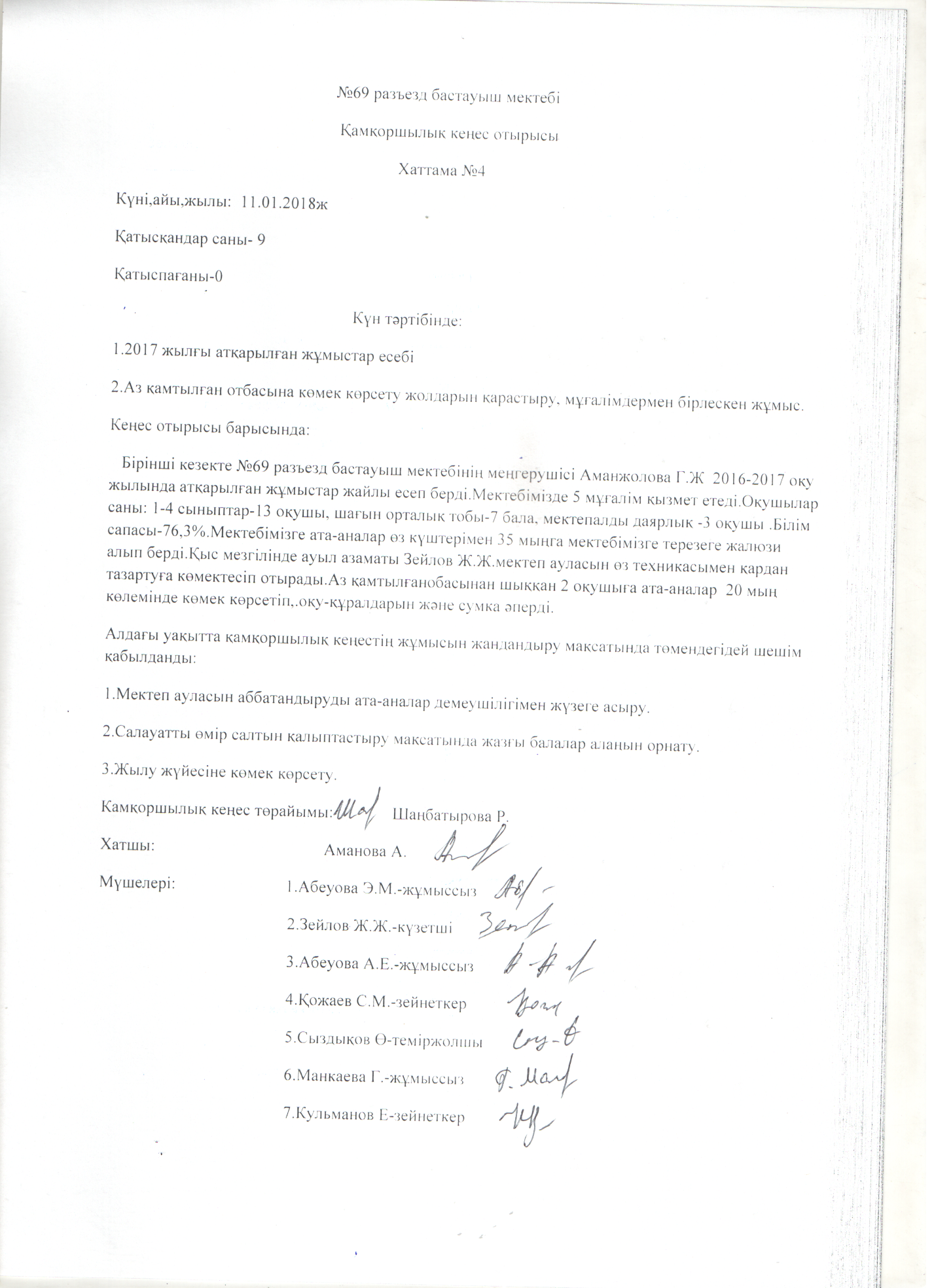 Жаңаарқа ауданы әкімдігініңЖаңаарқа ауданының білім  бөлімінің«№69 разъезд бастауыш мектебі»коммуналдық мемлекеттік мекемесі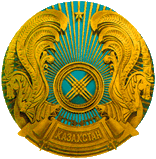     Коммунальное государственное учреждение    «Начальная школа №69 разъезда» акимата   Жанааркинского района отдел образования Жанааркинского района                     БҰЙРЫҚ                                                                      ПРИКАЗ